INDICAÇÃO Nº 2011/2015Sugere ao Poder Executivo Municipal Poda das Copas das Árvores no entorno da EMEI Rotary, no Jardim Pérola. Excelentíssimo Senhor Prefeito Municipal, Nos termos do Art. 108 do Regimento Interno desta Casa de Leis, dirijo-me a Vossa Excelência para sugerir que, por intermédio do Setor competente, seja executada a poda das copas das árvores no entorno da EMEI Rotary, no Jardim Pérola, nesta.Justificativa:Conforme reivindicação da população, este vereador solicita a poda das copas das arvores no entorno da EMEI Rotary, uma vez que o local não conta com muitos pontos de iluminação e o fato das copas estarem cheias, por assim dizer, está deixando o local muito escuro à noite, trazendo insegurança aos moradores que trafegam pelo local à noite.Plenário “Dr. Tancredo Neves”, em 20 de maio de 2.015.FABIANO W. RUIZ MARTINEZ“Pinguim”-vereador-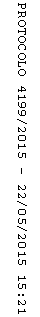 